Speaker: Pamela Permalloo-BassBiography:Pamela has over 25years experience in the diversity, inclusion and belonging field. With deep knowledge and practical solutions to enable organisations to improve cultures. Skills include promoting positive speaking up cultures, diversity and inclusion organisational improvements with focussed tangible outcomes. Through her expertise she creates sustainable solutions that are embedded in community experiences, workforce voices that amplifies different groups. Pamela has operated at director level, non-executive and managed large complex staff groups. She has a natural communication style that enables conversations across varied groups, people and structures. Accolades: NHS Leadership Academy - National Diversity & Inclusion Leader (Winner)NHS Leadership Academy - Regional Diversity & Inclusion Leader (Winner)2nd Highest performing NHS Trust nationally in 2019, 2020 and highest performing – as Lead Freedom to Speak Up GuardianContact details:LinkedIn Pamela Permalloo-BassTwitter basspermallooEmail pamela.permalloo-bass@southernhealth.nhs.uk 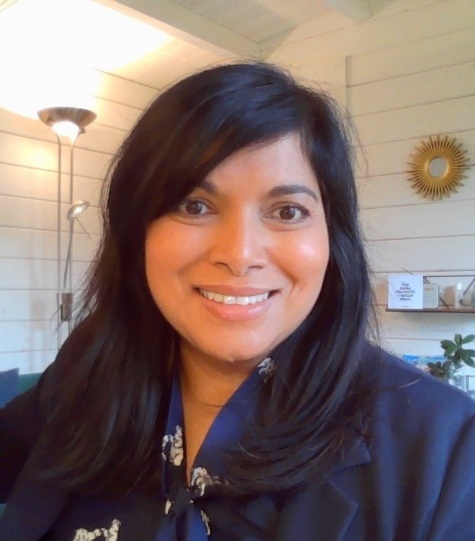 